Commonwealth of Massachusetts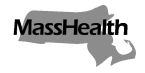 Executive Office of Health and Human ServicesOffice of Medicaidwww.mass.gov/masshealthMassHealthAll Provider Bulletin 281January 2019 TO:		All Providers Participating in MassHealthFROM:	Daniel Tsai, Assistant Secretary for MassHealth 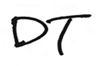 RE: 		Access to Behavioral Health Services Through Use of Telehealth OptionsOverviewMassHealth is taking steps to improve access to behavioral health (mental health and substance use disorder) treatment throughout the Commonwealth through the use of telehealth, including teletherapy and telepsychiatry. This bulletin addresses the use of the telehealth modality for the delivery of MassHealth-covered behavioral health services.  Telehealth is the use of electronic communication and information technologies to provide or support clinical care at a distance.  The delivery of services through telehealth involves the use of secure interactive audio and video telecommunications systems that permit two-way, real-time communication between a patient and a provider. Telehealth is a modality of treatment, not a separate covered service. Providers are not required to deliver services via telehealth.  This bulletin does not apply to services under the Children's Behavioral Health Initiative (CBHI) program, which may continue to be delivered via all modalities currently authorized in applicable program specifications.TerminologyFor the purposes of this bulletin, the following terms are used as defined below.Distant site is the site where the practitioner providing the service is located at the time the service is provided via a telehealth system. While all applicable licensure and programmatic requirements apply to the delivery of the service, there are no additional geographic or facility restrictions on distant sites for services delivered via telehealth.Originating site is the location of the member at the time the service is being provided.  There are no geographic or facility restrictions on originating sites.Coverage of Behavioral Health Services Delivered via TelehealthEffective January 1, 2019, Community Health Centers, Community Mental Health Centers, and Outpatient Substance Use Disorder providers (provider types 20, 26 and 28) may deliver the following covered services via telehealth.All services specified in 101 CMR 306.00 et seq.; and The outpatient services specified in the following categories of 101 CMR 346.04.Opioid Treatment Services: Counseling;Ambulatory Services: Outpatient Counseling; Clinical Case Management; andServices for Pregnant/Postpartum Clients: Outpatient Services   	                                                                                         (continued on next page)MassHealthAll Provider Bulletin 281 January 2019Page 2Coverage of Behavioral Health Services Delivered via Telehealth (cont.) Services delivered via telehealth must comport with all applicable licensure regulations and requirements, programmatic regulations, and performance specifications related to the service.  Behavioral health services provided via telehealth, as described in this bulletin, may be provided by any qualified MassHealth provider, including, as specified in applicable regulations and performance specifications, psychologists, psychiatrists, psychoanalysts, clinical social workers, behavioral health nurses, nurse practitioners, and professional counselors. Additional requirements for provider training is set forth below. Providers must use a HIPAA-compliant telehealth technology, as specified below, to deliver covered services via telehealth.Billing and Payment Rates for Behavioral Health Services Delivered via TelehealthProviders must include the Place of Service (POS) Code 02 when submitting a claim for services delivered via telehealth. Rates of payment for services delivered via telehealth will be the same as rates of payment for services delivered via traditional (e.g., in-person) methods set forth in the applicable regulations. Providers may not bill MassHealth a facility fee for distant or originating sites. Additional Requirements for Telehealth PrescribingA provider may prescribe medications via telehealth as otherwise described in this bulletin and in accordance with the following requirements.  A provider may prescribe Schedule II controlled substances via telehealth only after conducting an initial in-person examination of the patient.In-person ongoing examinations are required every three months for the duration of time that the provider is prescribing the Schedule II controlled substance to the patient.  An in-person ongoing examination conducted by a primary care provider may meet the requirement for ongoing examinations as long as the results of the examination are shared with the provider prescribing medication via telehealth.Providers must comply with all applicable state and federal statutes and regulations governing medication management and prescribing services when delivering these services via telehealth.  Providers who deliver prescribing services via telehealth must maintain policies for providing patients with timely and accurate prescriptions by use of mail, phone, e-prescribing and/or fax. Providers must document prescriptions in the patient’s medical record consistent with in-person care.(continued on next page)MassHealthAll Provider Bulletin 281 January 2019Page 3Requirements for Telehealth Encounters Providers must adhere to and document the following best practices when delivering services via telehealth.  Providers must properly identify the patient using, at a minimum, the patient’s name, date of birth, and MassHealth ID.Providers must disclose and validate the provider’s identity and credentials, such as the       provider’s license, title, and, if applicable, specialty and board certifications.For an initial appointment with a new patient, the provider must review the patient’s relevant medical history and any available medical records with the patient before initiating the delivery of the service. For existing provider-patient relationships, the provider must review the patient’s medical history and any available medical records with the patient during the service.Prior to each patient appointment, the provider must ensure that the provider is able to deliver the service to the same standard of care and in compliance with licensure regulations and requirements, programmatic regulations, and performance specifications related to the service (e.g., accessibility and communication access) using telehealth as is applicable to the delivery of the services in person. If the provider cannot meet this standard of care or other requirements, the provider must direct the patient to seek in-person care.  The provider must make this determination prior to the delivery of each service.Providers must ensure the same rights to confidentiality and security as provided in face-to-face services.  Providers must follow consent and patient information protocol consistent with those followed during in person visits.Providers must inform patients of the location of the provider rendering services via telehealth (i.e., distant site) and obtain the location of the patient (i.e., originating site). The provider must inform the patient of how the patient can see a clinician in-person in the event of an emergency or as otherwise needed.Training in Use of TelehealthOnly behavioral health professionals who have been trained in the provision of services via telehealth, including training in the use of the telehealth equipment, may provide services via telehealth. Providers delivering services via telehealth must have a training program in place to ensure the competency of all staff members involved in the delivery of services via telehealth.  Training must include:●	Familiarity with telehealth equipment, its operation, and limitations;●	Familiarity with procedures to follow for equipment problems and/or failures;●	Safeguarding the confidentiality and security of telehealth records and compliance with all applicable state and federal laws, including, but not limited to, HIPAA regulations, at both the originating and distant sites; and●	Best practices for clinical work using telehealth technologies, including protocols for clinical risk management. (continued on next page)MassHealthAll Provider Bulletin 281January 2019Page 4Eligible Telehealth TechnologiesProviders must ensure that all telehealth transmissions are conducted using a HIPAA compliant telehealth technology. The technology utilized to provide a service via telehealth must conform to industry-wide compressed audio-video communication standards for real-time, two-way, interactive audio-video transmission.  Providers must have a written procedure for all telehealth sites detailing the contingency plan in the event of a transmission failure or other technical difficulty that renders the transmission undeliverable.  Telehealth does not include the use, in isolation, of audio-only telephone conversation, electronic mail, instant messaging, phone text, or facsimile transmission.Documentation and Record KeepingProviders delivering services via telehealth must meet all health records standards required by the applicable licensing body as well as any applicable regulatory and program specifications required by MassHealth. This includes storage, access, and disposal of records.  In addition to complying with all applicable MassHealth regulations pertaining to documentation of services, providers must include a notation in the medical record that indicates that the service was provided via telehealth and the physical location of the distant and the originating sites. The provider must also include the CPT code for the service rendered via telehealth in the patient’s medical record.  MassHealth may audit provider records for compliance with all regulatory requirements, including record keeping and documentation requirements, and may apply appropriate sanctions to providers who fail to comply.MassHealth WebsiteThis bulletin is available on the MassHealth website at www.mass.gov/masshealth-provider-bulletins.To sign up to receive email alerts when MassHealth issues new bulletins and transmittal letters, send a blank email to join-masshealth-provider-pubs@listserv.state.ma.us. No text in the body or subject line is needed.QuestionsIf you have any questions about the information in this bulletin, please contact the MassHealth Customer Service Center at (800) 841-2900, email your inquiry to providersupport@mahealth.net, or fax your inquiry to (617) 988-8974.